Zadatak za ocenu (06.05. – 20.05.)Deljenje dokumenta sa drugim korisnicima preko Google DriveNadam se da ste savladali nastavnu temu korišćenje google diska. Naredni zadatak vam je da naučite da delite vaš dokument sa google diska i da link vašeg dokumenta pošaljete putem mejla. korak – Kreirati na desktopu word dokument (desni klik na desktop – new – Microsoft Word Document, kao na slici 1.), nazvati dokument vašim imenom i u njemu uneti vaše ime i prezime i odeljenje korišćenje dekorativnih slova (Insert/Word Art, kao na slici 2.)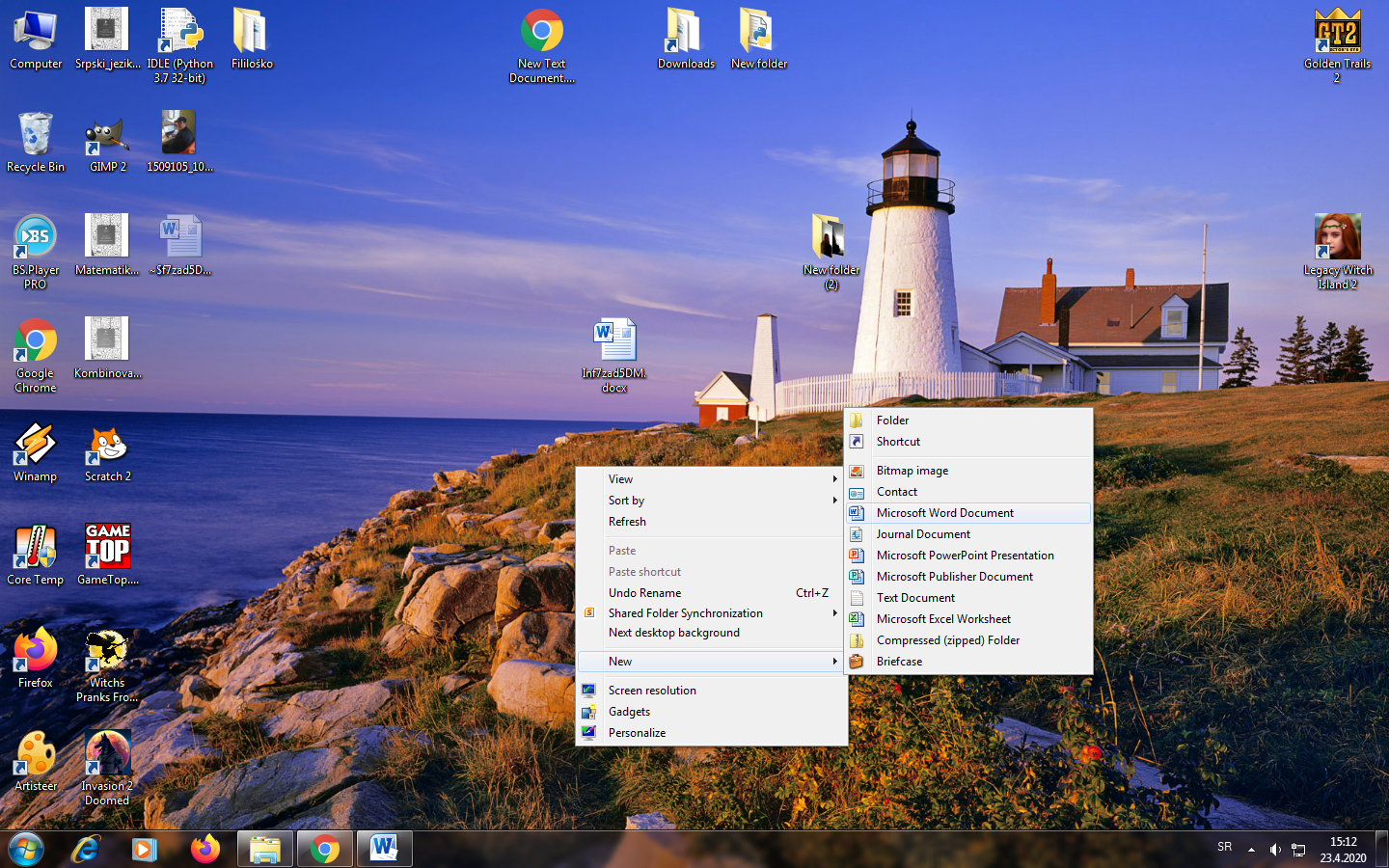 Slika 1.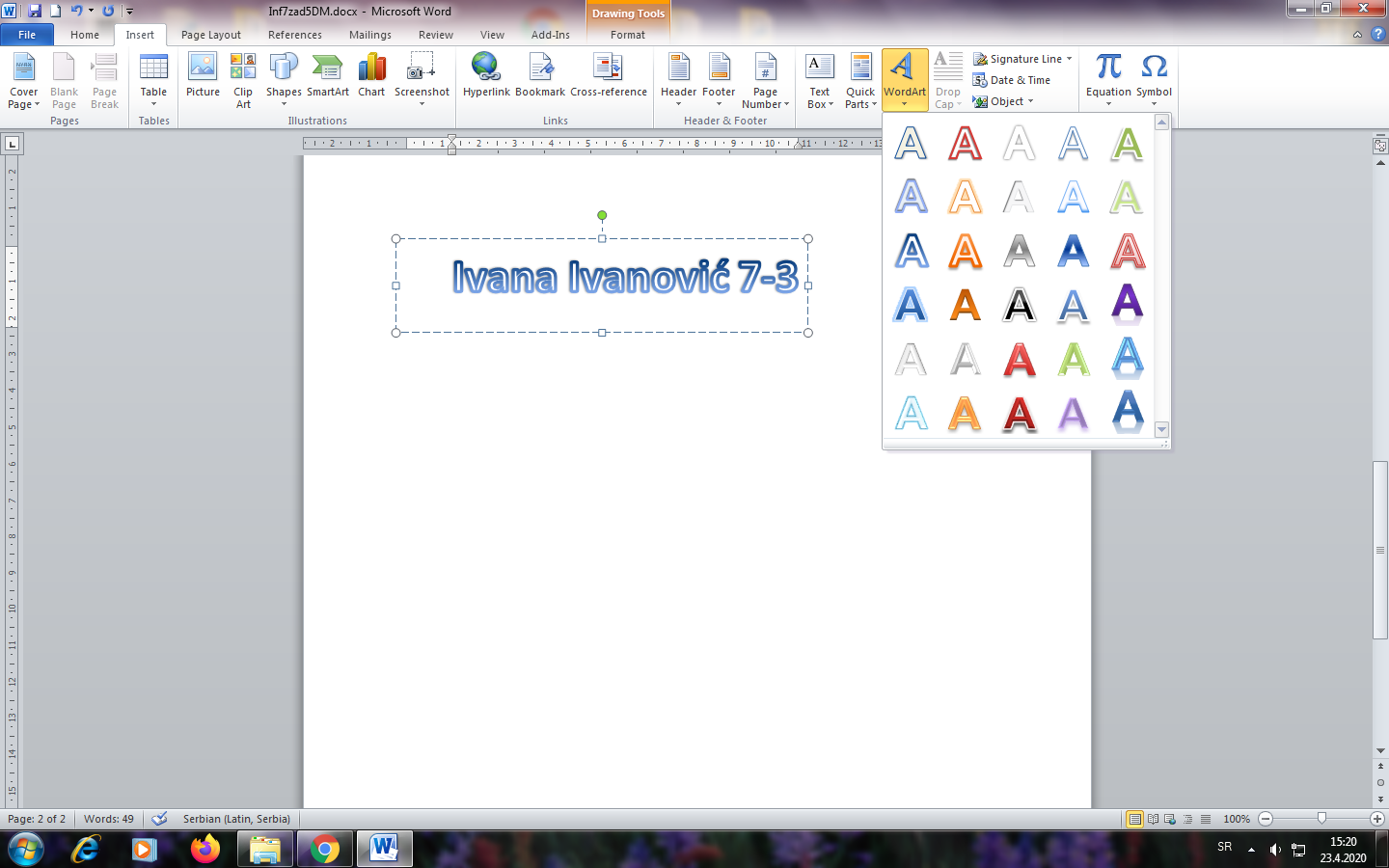 Slika 2.korak – Otvorite vaš Gmail nalog i u gornjem desnom uglu odaberite Drive, kao na slici 3.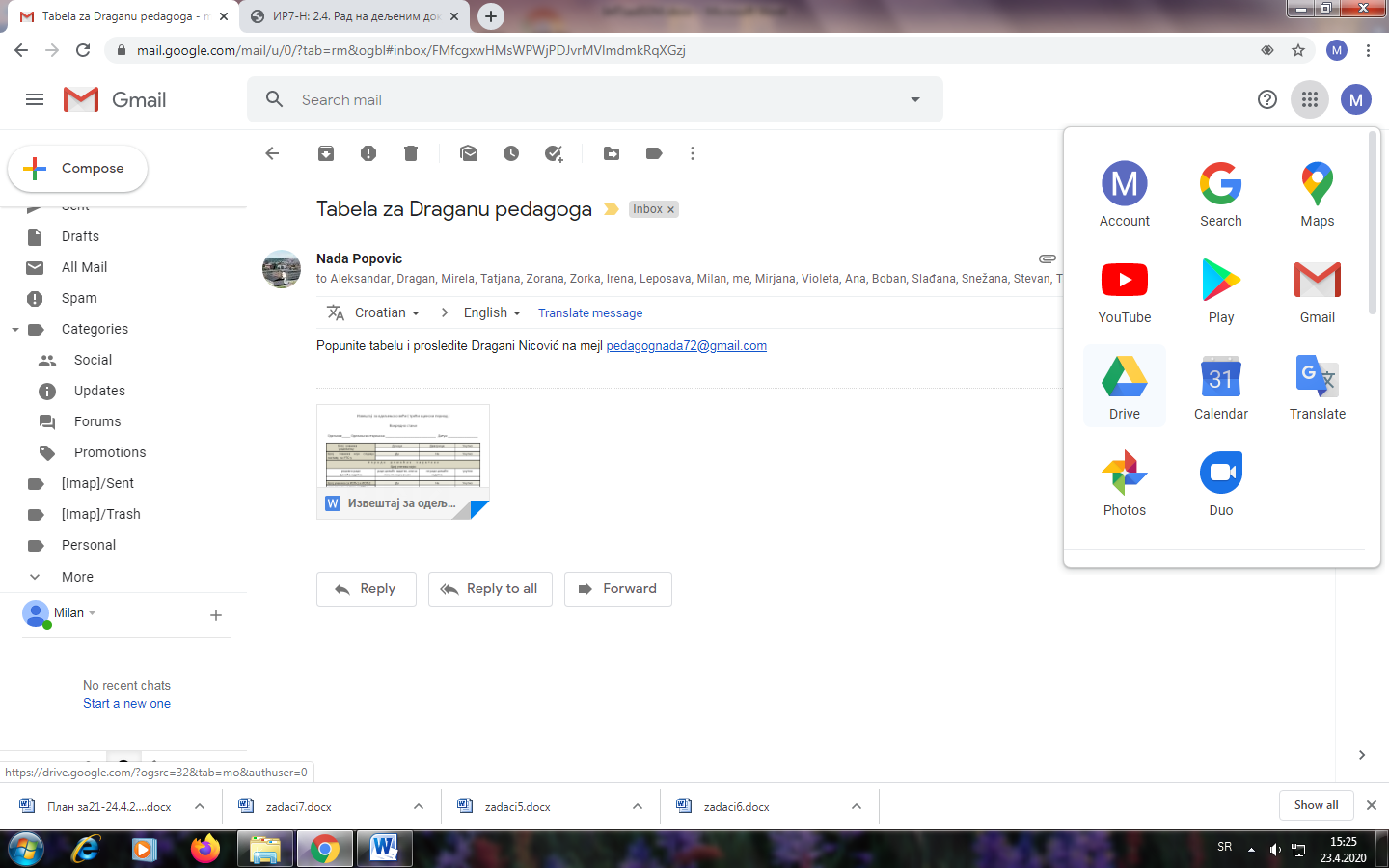 Slika 3.Korak – kad vam se otvori radna površina vašeg google diska, klinite desnim klikom na praznu radnu površinu google diska i odaberite opciju otpremi datoteke, kao na slici 4.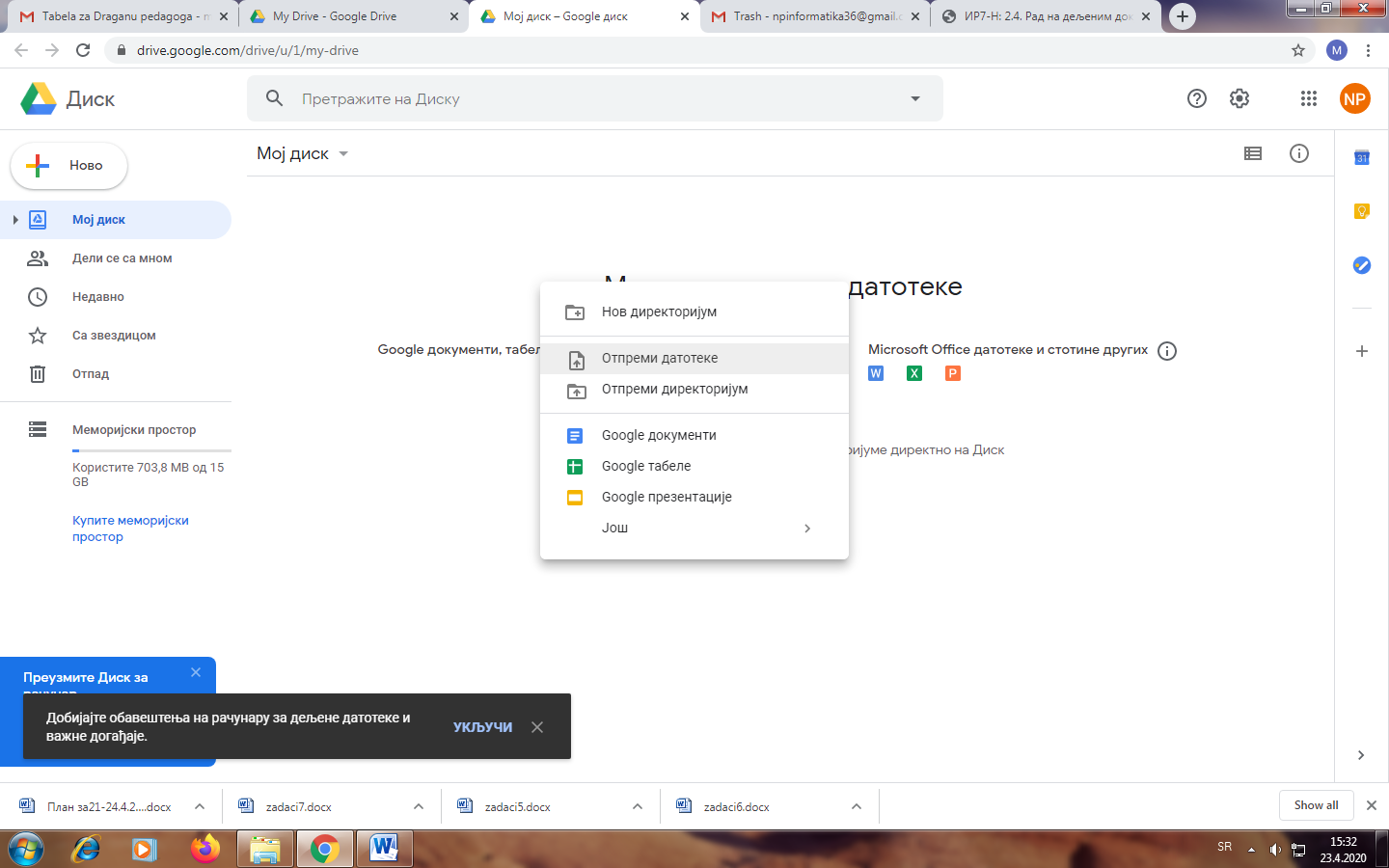 Slika 4.Nakon toga u novootvorenom prozoru odaberete sa desktopa kreiran word dokument pod vašim imenom i kliknete na open, kao na slici 5.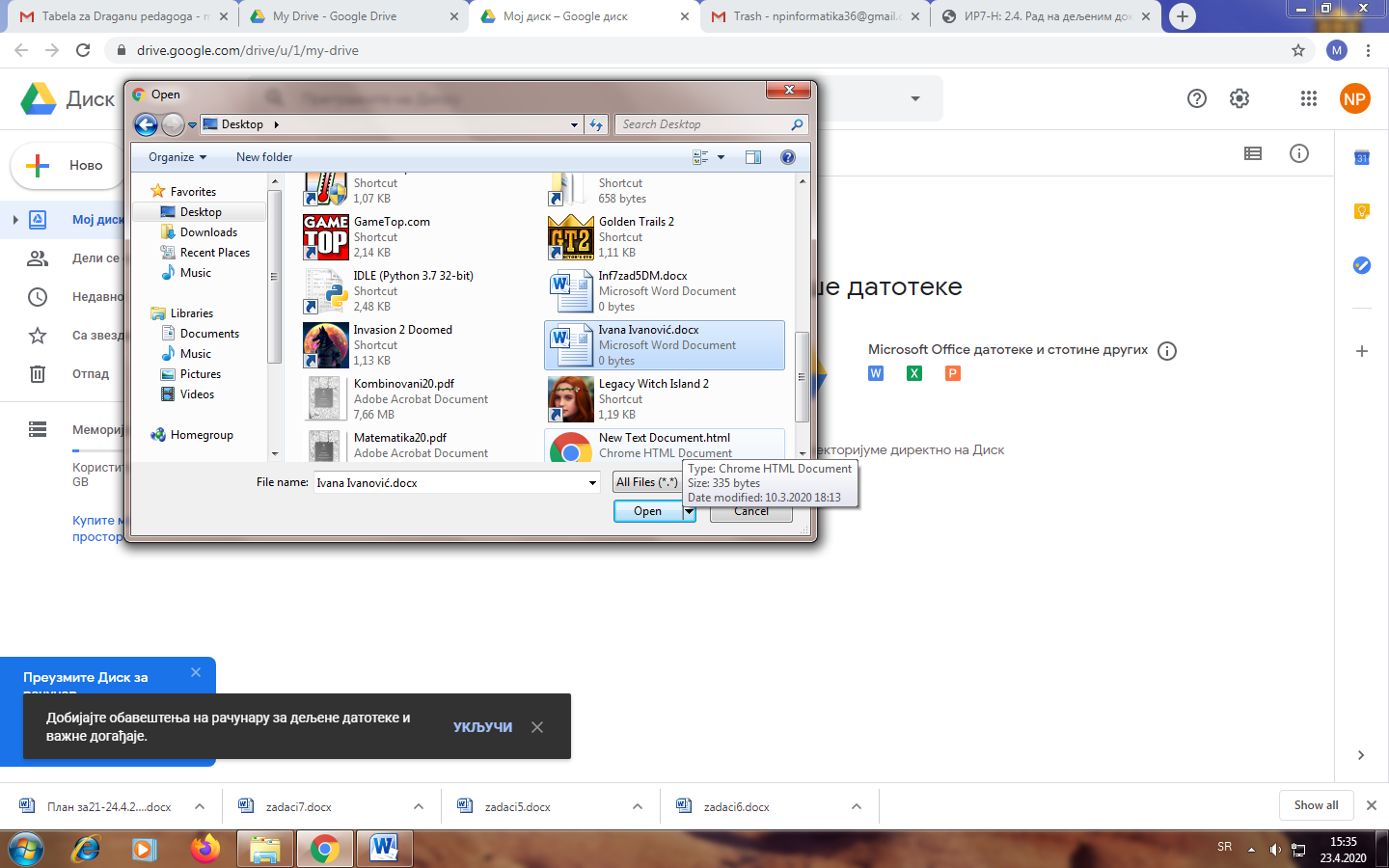 Slika 5.Sačekajte nekih 5 sekundi i vaš dokument biće ubačen u google disk – oblak. Desnim klikom na dokument odaberite opciju kopiraj link za deljenje, kao na slici 6.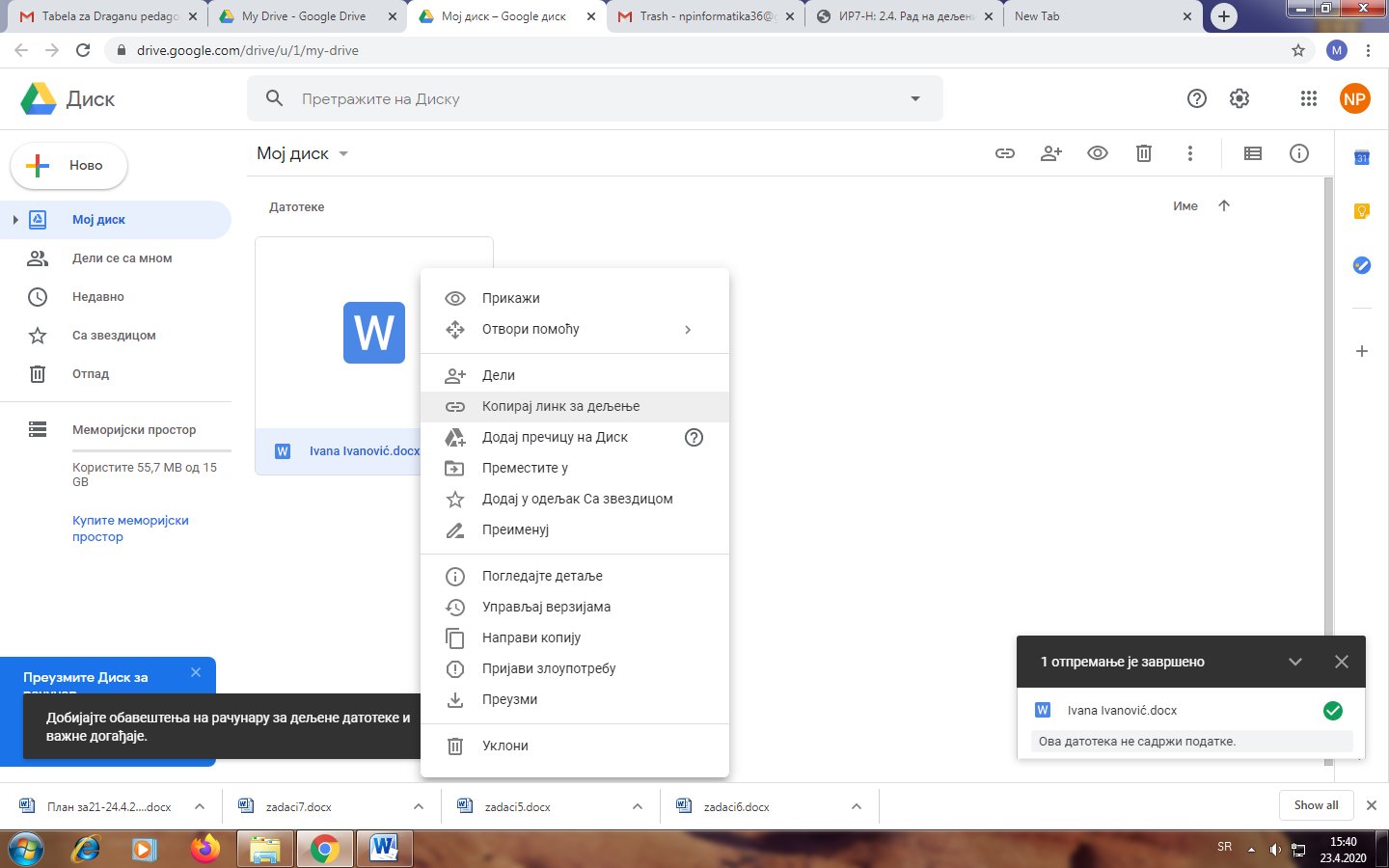 Slika 6. Ukoliko vam se pojavi da link za deljenje nije uključen, vi samo pomerite klizač uključi i ponovite postupak kopiranja linka.Korak 5. Otvorite vaš gmail u njemu iskopirate link desnim klikom, pa na paste, kao na slici 7. i pošaljite mejl. Naravno, mejl mora da bude ispravo napisan kao što smo učili na prethodnim časovima.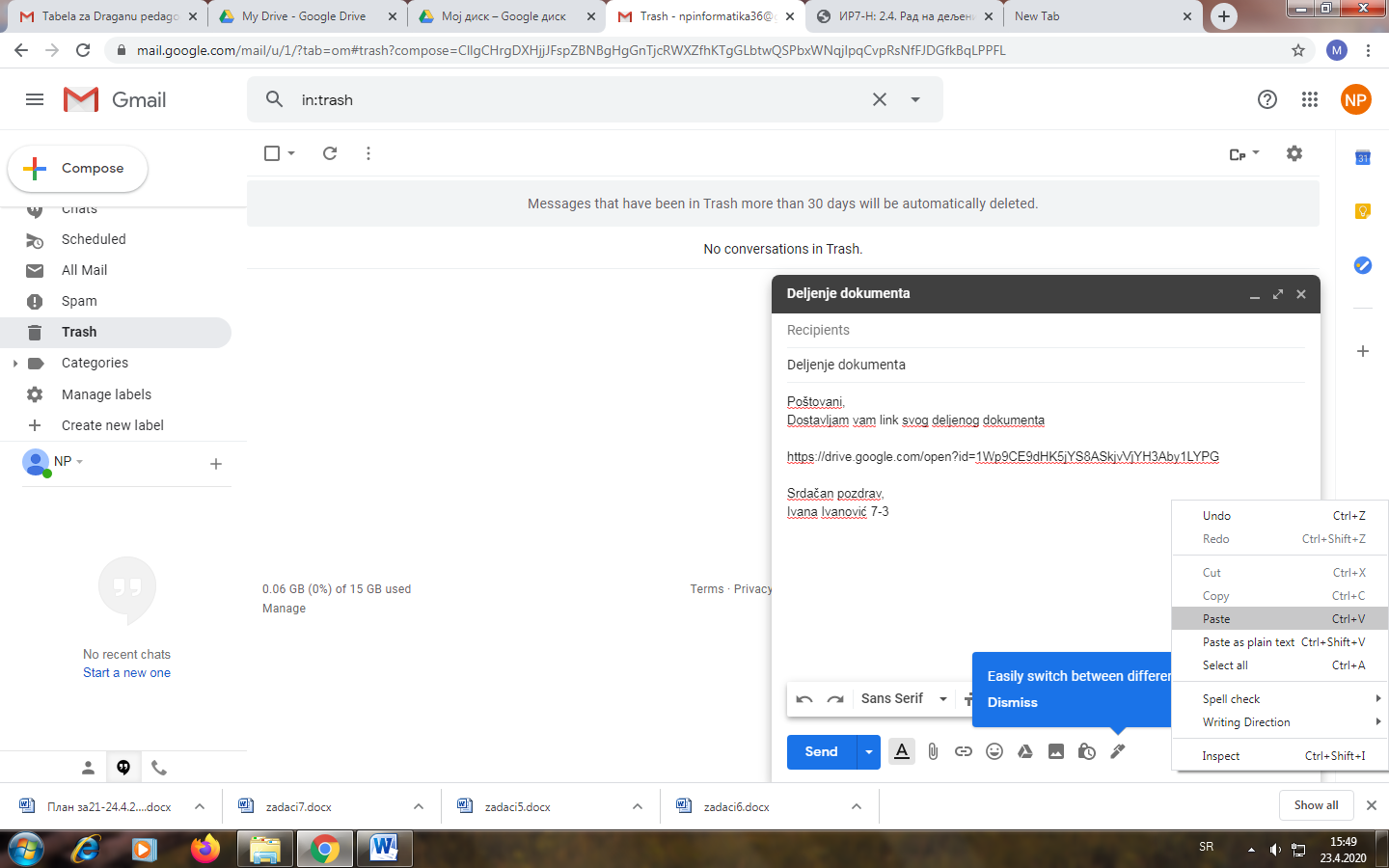 Slika 7.Učenici odeljenja 6/1, 6/2 i 6/3 šalju na npinformatika36@gmail.comUčenici 6/4, 6/5 i 6/6 šalju na dusanzivadinovic@yahoo.comNe žurite, imate 14 dana, pažljivo pročitajte uputstvo, sve vam je slikovito i lepo prikazano.Pozdrav,Milan Jovanović,Dušan Živadinović